О профилактике экстремистских проявлений среди несовершеннолетних образовательных организаций  Ленинского муниципального района.	Комиссия по делам несовершеннолетних и защите их прав в составе председателя комиссии Чулановой Т.Ю., заместителя председателя Цабыбина А.С., ответственного секретаря Граняк Ю.Г.,  членов комиссии: Ефимовой Е.В., Петровой Л.А., Сапунковой И.Б., Ягуповой И.В., Алёшиной А.В., Мукушевой М.А., Малякиной Т.Я., Умаровой Н.К.	В открытом заседании заслушала информацию о профилактике экстремистских проявлений среди несовершеннолетних образовательных организаций  Ленинского муниципального района начальника отдела образования  администрации Ленинского муниципального района Петровой Л.А.УСТАНОВИЛА:Воспитательная работа, направленная на профилактику проникновения в молодежную среду идеологии экстремизма, в образовательных организациях Ленинского муниципального района проводится согласно Планам мероприятий по профилактике противодействия терроризму и экстремизму, воспитанию у школьников основ толерантности и Календарём образовательных событий на 2020-2021 учебные годы:- классные часы;- уроки безопасности в сети Интернет;- встречи с сотрудниками ОМВД;- уроки памяти;- инструктажи по противодействию терроризму и экстремизму, по профилактике негативных ситуаций, при обнаружении неразорвавшихся гранат, снарядов, неизвестных пакетов;- классные родительские собрания, на которых в том числе освещаются вопросы организации занятости несовершеннолетних во внеурочной деятельности с целью недопущения их участия в несанкционированных акциях, воспитания толерантности, противодействия терроризму и экстремизму;- организация внеурочной деятельности учащихся через систему общешкольных мероприятий, деятельность объединений дополнительного образования (кружки, спортивные секции);- информирование о деятельности КибердружиныВолГУ.Классными руководителями проводится анонимное анкетирование, а также мониторинг чатов в социальных сетях на предмет выявления несовершеннолетних, проявляющих интерес к деструктивным движениям. Еще одной мерой, направленной на обеспечение информационной безопасности детства, является создание порталов и сайтов, аккумулирующих сведения о лучших ресурсах для детей и родителей; стимулирование родителей к использованию услуги «Родительский контроль», позволяющей устанавливать ограничения доступа к сети «Интернет». Формирование у подростка готовности и способности регулировать информационные опасности вокруг себя – одна из задач системы образования.Обучающихся, причисляющих себя к НМО, в образовательных организациях Ленинского муниципального района, не выявлено.Информирование ОМВД России по Ленинскому району и иных органов системы профилактики о выявленных несовершеннолетних, склонных к агрессии в отношении окружающих, отрицающих ценности общества, разделяющих взгляды нетерпимости, ненависти или вражды в отношении каких-либо социальных групп, а также лицах, вовлекающих подростков в подобную деятельность, не проводилась по причине отсутствия случаев их выявления. Налажена тесная связь с органами внутренних дел, КДН. Работниками органов системы профилактики проводятся плановые беседы и выезды по мере необходимости.С целью выявления радикальных настроений, низкого уровня толерантности по отношению к гражданам другой расовой, национальной или религиозной принадлежности, вовлеченности в криминальные движения, классными руководителями проводится мониторинг общественного мнения среди обучающихся. Результаты данного мониторинга используются при корректировке планов воспитательной работы в работе по профилактике экстремистских проявлений.Сотрудничество образовательных организаций района с подразделениями по делам несовершеннолетних организовано в соответствии с Планами совместных мероприятий с субъектами профилактики по предупреждению правонарушений учащихся, оказанию психолого-педагогической и социально-педагогической помощи семьям учащихся: проводятся совместные рейды в семьи, находящиеся в СОП. Сотрудники ОПДН приглашаются для проведения профилактических лекций, участия в общешкольных родительских собраниях.В рамках областного профилактического рейда «Неформал», направленного на профилактику правонарушений среди несовершеннолетних, совершаемых на почве ксенофобии, национального, расового и религиозного экстремизма в образовательных организациях Ленинского муниципального района проведены:- классные часы для учащихся 1-11 классов;- просмотры видеороликов, выступления педагогов, психологов на тему «Предупреждение распространения экстремистских проявлений в молодёжной среде»;- анкетирование обучающихся и родителей «Анкета об отношении граждан к проявлениям экстремизма в современном обществе»;- беседы и инструктивные занятия с учащимися по антитеррористической безопасности и действиям в чрезвычайных ситуациях;- встречи с представителями правоохранительных органов и других силовых структур;- проведение комплексных тренировок по действиям в случае угрозы или совершения террористического акта. В ходе тренировок проверяются и отрабатываются практические действия персонала и учащихся ОУ:по организации осмотров территории и помещений с целью обнаружения бесхозных вещей и подозрительных предметов;организации оповещения;организации эвакуации.Планомерная работа по патриотическому воспитанию неразрывно связана с профилактикой экстремизма  в молодежной  среде –это гарантия того, что не допустим проявления шовинизма и ксенофобии среди молодежи. Патриотическое воспитание учащихся – одно из приоритетных направлений воспитательного процесса в школе. Педагоги, учащиеся и их родители приняли самое активное участие в создании «Альбома Победы», участвовали в акциях «Окна Победы» в 2020 году, в региональных акциях «Открытка ветерану», «Дембельский альбом» и других. Материалы размещены на сайтах ОУ.Учащиеся ежегодно принимают участие в месячниках оборонно- массовой работы. Цикл мероприятий включает в себя акции «Бессмертный полк», «Георгиевская ленточка» и ряд других. Занимаются благоустройством, очисткой и озеленением территорий школы и Братской могилы; оказывают помощь ветеранам труда и детям войны, приводят в порядок воинские захоронения и мемориалы.В учебный план общеобразовательных организаций включен курс «Истоковедение», направленный на воспитание традиционных для российской культуры ценностей. В начальных классах реализуется комплексный учебный курс «Основы религиозных культур и светской этики», целью которого является формирование у младшего школьника мотиваций к осознанному нравственному поведению, основному на знании уважении культурных и религиозных традиций многонационального народа России, а также к диалогу с представителями других культур и  мировоззрений. В школе принят культурологический подход, то есть созданы условия для знакомства с разными культурными, религиозными ценностями.Обучающиеся пятых классов посещают факультатив Основы духовной нравственной культуры, в рамках которого они знакомятся с религиями народов РФ, их традициями и обычаями, что способствует взаимопониманию между народами, толерантному созданию.В школьной программе по гуманитарным предметам включены уроки, содержащие информацию о разнообразии этнических групп России, а также о толерантности их взаимоотношений.В целях ограничения доступа обучающихся к ресурсам сети Интернет, содержащим информацию, не совместимую с задачами образования и воспитания, в образовательных организациях функционирует точка доступа к сети Интернет в кабинетах информатики, оснащённая компьютером-сервером с установленной программой контент - фильтрации Интернет Цензор. Все компьютеры ОУ связаны локальной сетью с прокси-сервером.В целях защиты учащихся от использования экстремистских материалов ведётся мониторинг библиотечного фонда на предмет отсутствия экстремистской литературы. В образовательных организациях созданы комиссии по выявлению и изъятию из библиотечного фонда печатных изданий, включенных в «Федеральный список экстремистских материалов», которые не реже, чем один раз в квартал проводят сверку  библиотечного фонда. По результатам сверки составляется акт.Факты посещения школьниками интернет – сообществ антиобщественной направленности не выявлены. Сведений о наличии конфликтных ситуаций на межнациональной почве и проявлениях экстремистского характера в образовательных организациях Ленинского муниципального района не зафиксировано.В течение 2020-2021 учебного года в общеобразовательных организациях Ленинского муниципального района учащихся, принадлежащих к неформальным молодежным объединениям (НМО), не выявлено. Участие обучающихся в протестных акциях и проявлениях экстремизма, вызванных межэтническими и межконфессиональными проблемами, не зарегистрированы. Происшествия и конфликты, способные привести к столкновениям на религиозной и национальной почве, в общеобразовательных организациях не замечены.ПОСТАНОВЛЯЕТ:	1.Информацию начальника отдела образования  администрации Ленинского муниципального района Петровой Л.А. принять к сведению.	2.Рекомендовать отделу образования  администрации Ленинского муниципального района продолжить профилактику экстремистских проявлений среди несовершеннолетних образовательных организаций  Ленинского муниципального района.	3. Контроль за исполнением настоящего постановления оставляю за собой.		Постановление комиссии может быть обжаловано в течение десяти суток со дня вручения или получения копии постановления в судебном порядке. По истечению этого срока не обжалованное и не опротестованное постановление вступает в законную силу.	Постановление принято большинством голосов.Председатель комиссии                                                              Т.Ю. ЧулановаОтветственный секретарь комиссии                                          Ю.Г. Граняк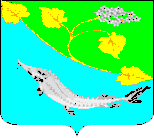 КОМИССИЯ ПО ДЕЛАМ НЕСОВЕРШЕННОЛЕТНИХ И ЗАЩИТЕ ИХ ПРАВ ЛЕНИНСКОГО МУНИЦИПАЛЬНОГО РАЙОНА ВОЛГОГРАДСКОЙ ОБЛАСТИКОМИССИЯ ПО ДЕЛАМ НЕСОВЕРШЕННОЛЕТНИХ И ЗАЩИТЕ ИХ ПРАВ ЛЕНИНСКОГО МУНИЦИПАЛЬНОГО РАЙОНА ВОЛГОГРАДСКОЙ ОБЛАСТИКОМИССИЯ ПО ДЕЛАМ НЕСОВЕРШЕННОЛЕТНИХ И ЗАЩИТЕ ИХ ПРАВ ЛЕНИНСКОГО МУНИЦИПАЛЬНОГО РАЙОНА ВОЛГОГРАДСКОЙ ОБЛАСТИКОМИССИЯ ПО ДЕЛАМ НЕСОВЕРШЕННОЛЕТНИХ И ЗАЩИТЕ ИХ ПРАВ ЛЕНИНСКОГО МУНИЦИПАЛЬНОГО РАЙОНА ВОЛГОГРАДСКОЙ ОБЛАСТИПОСТАНОВЛЕНИЕПОСТАНОВЛЕНИЕПОСТАНОВЛЕНИЕПОСТАНОВЛЕНИЕ12 марта  2021 года№5/3Администрация       Ленинскогомуниципального района